　　千代田スポーツセンターは下記地図の　　⇒赤□　　のビルです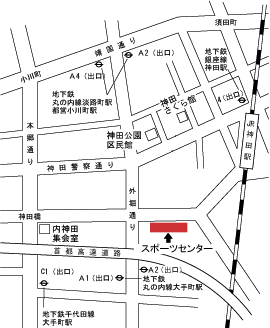 